Institute of Lay Formation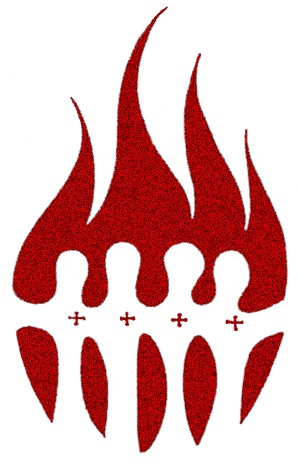 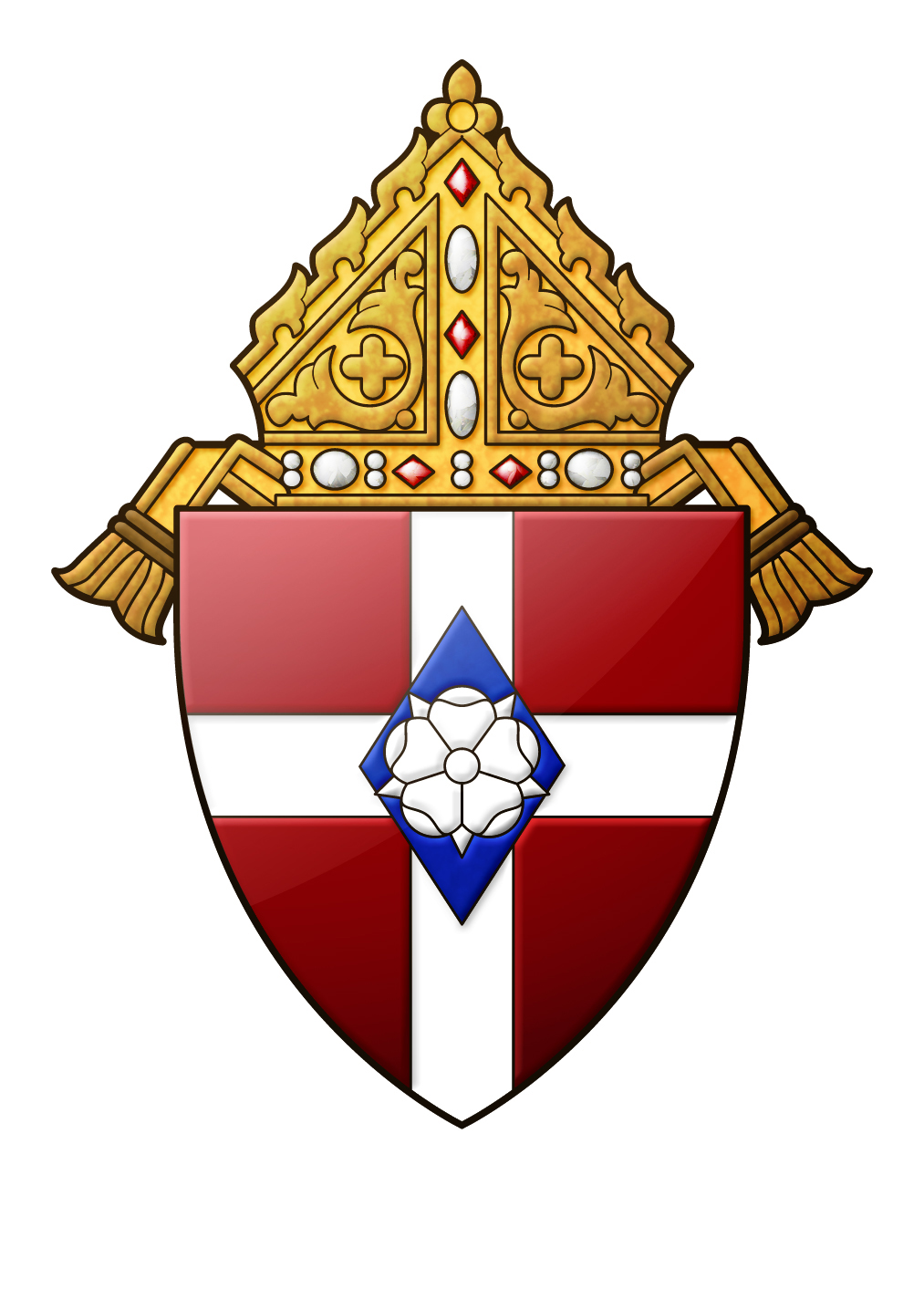 Diocese of Winona-RochesterForming lay women and men for discipleship and Gospel witnessApplication FormApplicant Information…Name  	Date of Birth  Address  City/Town, State, Zip  Phone Numbers: Daytime  / Evening E-mail address Marital Status   (Spouse’s Name  )(Names/Ages of Children:/          /  /  /  / (Have you discussed your application with your family, and are they supportive?)Sponsoring Parish/Institution Information…Name of Parish/Institution Name of Pastor/Director How long have you been a member of this parish? [If applicable… How long have you worked for this church institution?]Have you met with the pastor/director regarding your application?   yes /  no{over}Sponsorship Commitments…Lay formation in the Diocese of Winona-Rochester is carried out within the context and with the support of a faith community.  In light of this, applicants are asked to seek the formal support and sponsor-ship of a parish/church institution. The sponsoring parish/institution is asked to...Arrange for the pastor/director to meet with the prospective student to discuss his/her participation in the Institute before submitting an application.Provide formal approval – as indicated by the pastor’s/director’s signature [see below] – in support of the prospective student’s application.Arrange for the pastor/director, or another designated staff person, to meet with the student on a regular basis during Institute formation to provide support and guidance,  and to discuss the student’s work in the Institute in relation to the ministry of the parish/institution.[If possible…] Assist in the payment of the student’s tuition and/or other expenses related to his/her participation in the Institute. Statement of Support…The pastor/director is asked to review the above information under “Sponsorship Commitments” before providing the signature of support below. Our parish/institution supports and agrees to sponsor the above applicant’s participation in the Institute of Lay Formation:Pastor’s/Director’s Signature _______________________________  Date _______________Narrative Information…Please provide your response to the following item on a separate page, and attach your response to this application.  (The maximum suggested length is one page, single spaced.)Briefly describe why you are interested in participating in the Institute of Lay Formation, and what you hope to gain from this formation experience.________________________________________Signature of Applicant ___________________________________   Date ________________Please return this completed application, by Friday, June 29th, to: Todd Graff • Diocese of Winona-Rochester • P.O. Box 588 • Winona, MN 55987-0588.(Phone: (507) 858-1270 / Fax: (507) 454-8106 / E-mail: tgraff@dow.org)Thank you!